國立臺灣師範大學　第七屆教育營【教育奇遇記】　簡章一、 活動宗旨：　　臺師大教育系一直以來，位居我國教育研究之要角，除了培育優良學校師資之外、更不乏教育行政及學術界的人才。「教育」為一個國家未來是否具備競爭力的重要根本，國家文化的傳承與發展、國民素質的提昇，都需要透過「教育」來實現。然而，教育議題牽連甚廣，莘莘學子在高中以前的求學階段中，能接觸教育議題的機會是比較少的，因此，本營隊之目的，在於使營隊學員於四天三夜的營期中，了解到「教育」的多元性與重要性，並對教育行政機關運作、課程設計、教育時事有更多的認識。二、 主辦單位：國立臺灣師範大學教育學系三、 承辦單位：國立臺灣師範大學教育學會四、 活動時間：中華民國102年7月1日─102年7月4日，四天三夜。五、 活動地點：國立臺灣師範大學校本部圖書館校區六、 住宿地點：國立臺灣師範大學校本部圖書館校區進修推廣學院─師大會館七、 招收對象：全國各高中學生（含應屆畢業生），共50人。八、 活動費用：2500元整（中低收入戶另有折扣，詳情請來電／來信洽詢！）九、 報名方式：（一）報名時間：即日起至2013/04/30止（郵寄以郵戳為準）（二）報名方式：報名表請至官方網站（http://ntnueducamp.weebly.com/index.html）下載。。-------。-------。-------。-------。-------。-------。-------。-------。-------。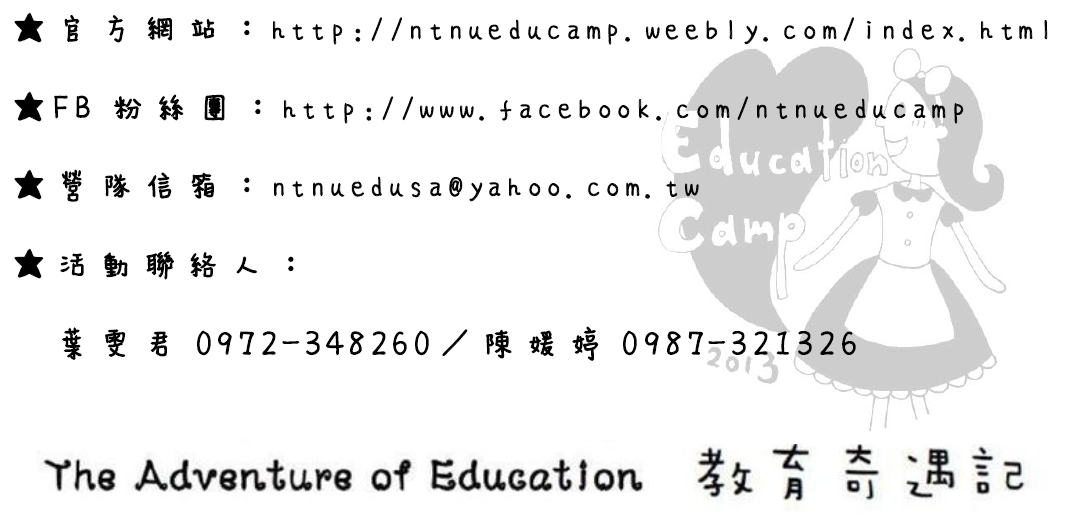 國立臺灣師範大學　第七屆教育營【教育奇遇記】　報名表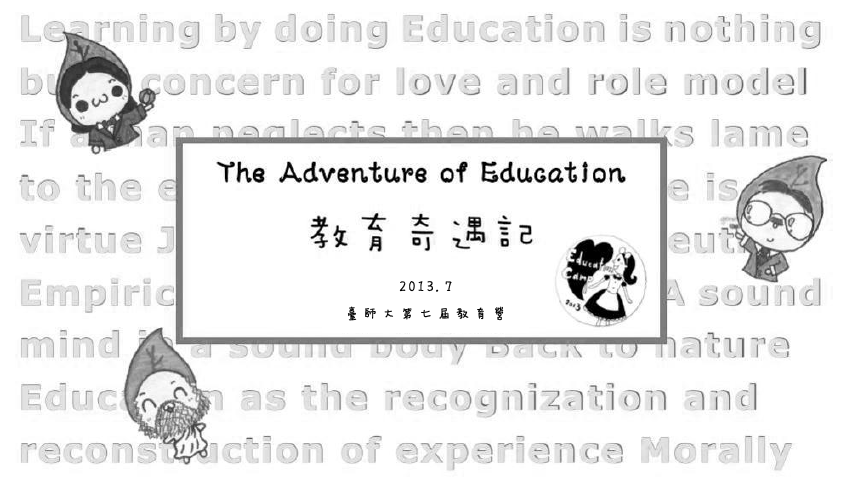 網路報名下載報名表，填妥之後，以「第七屆教育營報名表OO高中OOO」為主旨，寄至ntnuedusa@yahoo.com.tw（附上電子檔半身近照乙張）。收到回信即為報名成功。郵寄報名填妥報名表（浮貼兩吋半身近照乙張），以「教育學系─第七屆教育營」為收件者，寄至10610臺北市和平東路一段162號。接到我們的來電即為報名成功。【錄取通知】本營隊採取「錄取再收費」的方式，錄取者將以專函通知。【錄取通知】本營隊採取「錄取再收費」的方式，錄取者將以專函通知。姓名：姓名：綽號：綽號：綽號：二吋照片浮貼性別：性別：生日：　　年　　月　　日生日：　　年　　月　　日生日：　　年　　月　　日二吋照片浮貼血型：血型：身分證字號：身分證字號：身分證字號：二吋照片浮貼就讀學校：就讀學校：年級：　　　年　　　班年級：　　　年　　　班年級：　　　年　　　班二吋照片浮貼聯絡地址：聯絡地址：聯絡地址：聯絡地址：聯絡地址：聯絡地址：永久地址：永久地址：永久地址：永久地址：永久地址：永久地址：住家電話：　　　　　　　　　　　　手機：住家電話：　　　　　　　　　　　　手機：住家電話：　　　　　　　　　　　　手機：住家電話：　　　　　　　　　　　　手機：住家電話：　　　　　　　　　　　　手機：住家電話：　　　　　　　　　　　　手機：E-mail：E-mail：E-mail：E-mail：E-mail：E-mail：Facebook（名字＋信箱）：Facebook（名字＋信箱）：Facebook（名字＋信箱）：Facebook（名字＋信箱）：Facebook（名字＋信箱）：Facebook（名字＋信箱）：緊急聯絡人：緊急聯絡人：緊急聯絡人：緊急聯絡人：關係：關係：緊急聯絡人電話：緊急聯絡人電話：緊急聯絡人電話：緊急聯絡人電話：緊急聯絡人電話：緊急聯絡人電話：營服尺寸：營服尺寸：營服尺寸：飲食習慣：飲食習慣：飲食習慣：有無慢性疾病或身體特殊狀況：有無慢性疾病或身體特殊狀況：有無慢性疾病或身體特殊狀況：有無慢性疾病或身體特殊狀況：有無慢性疾病或身體特殊狀況：有無慢性疾病或身體特殊狀況：自我介紹社團經驗參加動機參與營隊的期望